Họ và tên học sinh: ........................................................... 		Lớp: ................I. TRẮC NGHIỆM (5 điểm). Tô vào phiếu trắc nghiệm ô tròn tương ứng chữ cái đứng trước đáp án em chọn:II. TỰ LUẬN (5 điểm):Bài 1 (1,5 điểm): Giải thích hiện tượng sau: Vào những ngày thời tiết khô ráo, khi lau chùi TV bằng khăn bông khô, ta thấy có bụi vải bám vào màn hình TV.Bài 2 (2 điểm): Vẽ sơ đồ mạch điện và xác định chiều dòng điện chạy trong mạch trong các trường hợp sau:a) Nguồn điện 2 ácquy mắc nối tiếp, một khóa K đóng, 1 đèn Đ, dây nối, sao cho khi công tắc đóng đèn Đ sáng.b) Nguồn điện 2 pin mắc nối tiếp, 2 công tắc K1, K2 và 3 đèn Đ1, Đ2, Đ3 sao cho nếu khi chỉ đóng K1 thì đèn Đ1 , đèn Đ2 sáng; chỉ đóng K2 thì đèn Đ2, đèn Đ3 sáng.Bài 3 (1,5 điểm): Hãy chỉ ra tác dụng chính của dòng điện trong các đồ dùng và thiết bị điện sau khi chúng hoạt động bình thường: bóng đèn bút thử điện, đèn Led, đèn compac, bóng đèn dây tóc, lò nướng điện, mỏ hàn điện.--------------------- Chúc các con làm bài tốt --------------------TRƯỜNG THCS GIA THỤYTỔ TOÁN -  LÝĐỀ KIỂM TRA GIỮA KÌ II - VẬT LÝ 7 Năm học 2020 – 2021Ngày kiểm tra: 22/3/2021Thời gian làm bài: 45 phútCâu 1 : Vật như thế nào là vật cách điện?  Vật như thế nào là vật cách điện?  Vật như thế nào là vật cách điện?  Vật như thế nào là vật cách điện?  Vật như thế nào là vật cách điện?  Vật như thế nào là vật cách điện?  Vật như thế nào là vật cách điện?  Vật như thế nào là vật cách điện?  Vật như thế nào là vật cách điện?  A.Vật chỉ cho êlêctôn đi qua.Vật chỉ cho êlêctôn đi qua.Vật chỉ cho êlêctôn đi qua.Vật chỉ cho êlêctôn đi qua.B.B.Vật cho điện tích âm đi qua.Vật cho điện tích âm đi qua.Vật cho điện tích âm đi qua.C.Vật không cho dòng điện đi qua.Vật không cho dòng điện đi qua.Vật không cho dòng điện đi qua.Vật không cho dòng điện đi qua.D.D.Vật chỉ cho điện tích dương đi qua.Vật chỉ cho điện tích dương đi qua.Vật chỉ cho điện tích dương đi qua.Câu 2 : Trong vật nào dưới đây không có các êlecton tự do?Trong vật nào dưới đây không có các êlecton tự do?Trong vật nào dưới đây không có các êlecton tự do?Trong vật nào dưới đây không có các êlecton tự do?Trong vật nào dưới đây không có các êlecton tự do?Trong vật nào dưới đây không có các êlecton tự do?Trong vật nào dưới đây không có các êlecton tự do?Trong vật nào dưới đây không có các êlecton tự do?Trong vật nào dưới đây không có các êlecton tự do?A.Dây nhựa.B.Dây thép.C.C.Dây nhôm.Dây nhôm.D.Dây đồng.Câu 3 : Một vật trung hòa về điện, sau khi được cọ xát thì nhiễm điện âm. Đó là do nguyên nhân nào dưới đây?Một vật trung hòa về điện, sau khi được cọ xát thì nhiễm điện âm. Đó là do nguyên nhân nào dưới đây?Một vật trung hòa về điện, sau khi được cọ xát thì nhiễm điện âm. Đó là do nguyên nhân nào dưới đây?Một vật trung hòa về điện, sau khi được cọ xát thì nhiễm điện âm. Đó là do nguyên nhân nào dưới đây?Một vật trung hòa về điện, sau khi được cọ xát thì nhiễm điện âm. Đó là do nguyên nhân nào dưới đây?Một vật trung hòa về điện, sau khi được cọ xát thì nhiễm điện âm. Đó là do nguyên nhân nào dưới đây?Một vật trung hòa về điện, sau khi được cọ xát thì nhiễm điện âm. Đó là do nguyên nhân nào dưới đây?Một vật trung hòa về điện, sau khi được cọ xát thì nhiễm điện âm. Đó là do nguyên nhân nào dưới đây?Một vật trung hòa về điện, sau khi được cọ xát thì nhiễm điện âm. Đó là do nguyên nhân nào dưới đây?A.Vật đó mất bớt electron.Vật đó mất bớt electron.Vật đó mất bớt electron.Vật đó mất bớt electron.B.B.Vật đó nhận thêm electron.Vật đó nhận thêm electron.Vật đó nhận thêm electron.C.Vật đó nhận thêm điện tích dương.Vật đó nhận thêm điện tích dương.Vật đó nhận thêm điện tích dương.Vật đó nhận thêm điện tích dương.D.D.Vật đó mất bớt điện tích dương.Vật đó mất bớt điện tích dương.Vật đó mất bớt điện tích dương.Câu 4 : Lấy một thanh nhựa cọ xát vào một miếng len. Kết quả nào sau đây là đúng?Lấy một thanh nhựa cọ xát vào một miếng len. Kết quả nào sau đây là đúng?Lấy một thanh nhựa cọ xát vào một miếng len. Kết quả nào sau đây là đúng?Lấy một thanh nhựa cọ xát vào một miếng len. Kết quả nào sau đây là đúng?Lấy một thanh nhựa cọ xát vào một miếng len. Kết quả nào sau đây là đúng?Lấy một thanh nhựa cọ xát vào một miếng len. Kết quả nào sau đây là đúng?Lấy một thanh nhựa cọ xát vào một miếng len. Kết quả nào sau đây là đúng?Lấy một thanh nhựa cọ xát vào một miếng len. Kết quả nào sau đây là đúng?Lấy một thanh nhựa cọ xát vào một miếng len. Kết quả nào sau đây là đúng?A.Không có vật nào bị nhiễm điện.Không có vật nào bị nhiễm điện.Không có vật nào bị nhiễm điện.Không có vật nào bị nhiễm điện.Không có vật nào bị nhiễm điện.Không có vật nào bị nhiễm điện.Không có vật nào bị nhiễm điện.Không có vật nào bị nhiễm điện.Không có vật nào bị nhiễm điện.B.Cả thanh nhựa và miếng len đều bị nhiễm điện.Cả thanh nhựa và miếng len đều bị nhiễm điện.Cả thanh nhựa và miếng len đều bị nhiễm điện.Cả thanh nhựa và miếng len đều bị nhiễm điện.Cả thanh nhựa và miếng len đều bị nhiễm điện.Cả thanh nhựa và miếng len đều bị nhiễm điện.Cả thanh nhựa và miếng len đều bị nhiễm điện.Cả thanh nhựa và miếng len đều bị nhiễm điện.Cả thanh nhựa và miếng len đều bị nhiễm điện.C.Chỉ có thanh nhựa bị nhiễm điện, còn miếng len thì không bị nhiễm điện.Chỉ có thanh nhựa bị nhiễm điện, còn miếng len thì không bị nhiễm điện.Chỉ có thanh nhựa bị nhiễm điện, còn miếng len thì không bị nhiễm điện.Chỉ có thanh nhựa bị nhiễm điện, còn miếng len thì không bị nhiễm điện.Chỉ có thanh nhựa bị nhiễm điện, còn miếng len thì không bị nhiễm điện.Chỉ có thanh nhựa bị nhiễm điện, còn miếng len thì không bị nhiễm điện.Chỉ có thanh nhựa bị nhiễm điện, còn miếng len thì không bị nhiễm điện.Chỉ có thanh nhựa bị nhiễm điện, còn miếng len thì không bị nhiễm điện.Chỉ có thanh nhựa bị nhiễm điện, còn miếng len thì không bị nhiễm điện.D.Chỉ có miếng len bị nhiễm điện, còn thanh nhựa thì không bị nhiễm điện.Chỉ có miếng len bị nhiễm điện, còn thanh nhựa thì không bị nhiễm điện.Chỉ có miếng len bị nhiễm điện, còn thanh nhựa thì không bị nhiễm điện.Chỉ có miếng len bị nhiễm điện, còn thanh nhựa thì không bị nhiễm điện.Chỉ có miếng len bị nhiễm điện, còn thanh nhựa thì không bị nhiễm điện.Chỉ có miếng len bị nhiễm điện, còn thanh nhựa thì không bị nhiễm điện.Chỉ có miếng len bị nhiễm điện, còn thanh nhựa thì không bị nhiễm điện.Chỉ có miếng len bị nhiễm điện, còn thanh nhựa thì không bị nhiễm điện.Chỉ có miếng len bị nhiễm điện, còn thanh nhựa thì không bị nhiễm điện.Câu 5 : Trong công nghệ sơn để tiết kiệm và tăng chất lượng sơn, người ta thường dùng phương pháp sơn tĩnh điện. Phương pháp sơn tĩnh điện là:Trong công nghệ sơn để tiết kiệm và tăng chất lượng sơn, người ta thường dùng phương pháp sơn tĩnh điện. Phương pháp sơn tĩnh điện là:Trong công nghệ sơn để tiết kiệm và tăng chất lượng sơn, người ta thường dùng phương pháp sơn tĩnh điện. Phương pháp sơn tĩnh điện là:Trong công nghệ sơn để tiết kiệm và tăng chất lượng sơn, người ta thường dùng phương pháp sơn tĩnh điện. Phương pháp sơn tĩnh điện là:Trong công nghệ sơn để tiết kiệm và tăng chất lượng sơn, người ta thường dùng phương pháp sơn tĩnh điện. Phương pháp sơn tĩnh điện là:Trong công nghệ sơn để tiết kiệm và tăng chất lượng sơn, người ta thường dùng phương pháp sơn tĩnh điện. Phương pháp sơn tĩnh điện là:Trong công nghệ sơn để tiết kiệm và tăng chất lượng sơn, người ta thường dùng phương pháp sơn tĩnh điện. Phương pháp sơn tĩnh điện là:Trong công nghệ sơn để tiết kiệm và tăng chất lượng sơn, người ta thường dùng phương pháp sơn tĩnh điện. Phương pháp sơn tĩnh điện là:Trong công nghệ sơn để tiết kiệm và tăng chất lượng sơn, người ta thường dùng phương pháp sơn tĩnh điện. Phương pháp sơn tĩnh điện là:A.Nhiễm điện cùng dấu cho vật cần sơn và sơn.Nhiễm điện cùng dấu cho vật cần sơn và sơn.Nhiễm điện cùng dấu cho vật cần sơn và sơn.Nhiễm điện cùng dấu cho vật cần sơn và sơn.Nhiễm điện cùng dấu cho vật cần sơn và sơn.Nhiễm điện cùng dấu cho vật cần sơn và sơn.Nhiễm điện cùng dấu cho vật cần sơn và sơn.Nhiễm điện cùng dấu cho vật cần sơn và sơn.Nhiễm điện cùng dấu cho vật cần sơn và sơn.B.Chỉ cần làm nhiễm điện cho sơn.Chỉ cần làm nhiễm điện cho sơn.Chỉ cần làm nhiễm điện cho sơn.Chỉ cần làm nhiễm điện cho sơn.Chỉ cần làm nhiễm điện cho sơn.Chỉ cần làm nhiễm điện cho sơn.Chỉ cần làm nhiễm điện cho sơn.Chỉ cần làm nhiễm điện cho sơn.Chỉ cần làm nhiễm điện cho sơn.C.Chỉ cần làm nhiễm điện cho vật cần sơn.Chỉ cần làm nhiễm điện cho vật cần sơn.Chỉ cần làm nhiễm điện cho vật cần sơn.Chỉ cần làm nhiễm điện cho vật cần sơn.Chỉ cần làm nhiễm điện cho vật cần sơn.Chỉ cần làm nhiễm điện cho vật cần sơn.Chỉ cần làm nhiễm điện cho vật cần sơn.Chỉ cần làm nhiễm điện cho vật cần sơn.Chỉ cần làm nhiễm điện cho vật cần sơn.D.Nhiễm điện trái dấu cho vật cần sơn và sơn.Nhiễm điện trái dấu cho vật cần sơn và sơn.Nhiễm điện trái dấu cho vật cần sơn và sơn.Nhiễm điện trái dấu cho vật cần sơn và sơn.Nhiễm điện trái dấu cho vật cần sơn và sơn.Nhiễm điện trái dấu cho vật cần sơn và sơn.Nhiễm điện trái dấu cho vật cần sơn và sơn.Nhiễm điện trái dấu cho vật cần sơn và sơn.Nhiễm điện trái dấu cho vật cần sơn và sơn.Câu 6 : Dòng điện trong các dây dẫn kim loại là dòng các electron tự do dịch chuyển có hướng. Các electron tự do này do đâu mà có?Dòng điện trong các dây dẫn kim loại là dòng các electron tự do dịch chuyển có hướng. Các electron tự do này do đâu mà có?Dòng điện trong các dây dẫn kim loại là dòng các electron tự do dịch chuyển có hướng. Các electron tự do này do đâu mà có?Dòng điện trong các dây dẫn kim loại là dòng các electron tự do dịch chuyển có hướng. Các electron tự do này do đâu mà có?Dòng điện trong các dây dẫn kim loại là dòng các electron tự do dịch chuyển có hướng. Các electron tự do này do đâu mà có?Dòng điện trong các dây dẫn kim loại là dòng các electron tự do dịch chuyển có hướng. Các electron tự do này do đâu mà có?Dòng điện trong các dây dẫn kim loại là dòng các electron tự do dịch chuyển có hướng. Các electron tự do này do đâu mà có?Dòng điện trong các dây dẫn kim loại là dòng các electron tự do dịch chuyển có hướng. Các electron tự do này do đâu mà có?Dòng điện trong các dây dẫn kim loại là dòng các electron tự do dịch chuyển có hướng. Các electron tự do này do đâu mà có?A.Do các nguồn điện sản ra các electron và đẩy chúng dịch chuyển trong các dây dẫn.Do các nguồn điện sản ra các electron và đẩy chúng dịch chuyển trong các dây dẫn.Do các nguồn điện sản ra các electron và đẩy chúng dịch chuyển trong các dây dẫn.Do các nguồn điện sản ra các electron và đẩy chúng dịch chuyển trong các dây dẫn.Do các nguồn điện sản ra các electron và đẩy chúng dịch chuyển trong các dây dẫn.Do các nguồn điện sản ra các electron và đẩy chúng dịch chuyển trong các dây dẫn.Do các nguồn điện sản ra các electron và đẩy chúng dịch chuyển trong các dây dẫn.Do các nguồn điện sản ra các electron và đẩy chúng dịch chuyển trong các dây dẫn.Do các nguồn điện sản ra các electron và đẩy chúng dịch chuyển trong các dây dẫn.B.Do các electron này bứt khỏi nguyên tử kim loại và chuyển động tự do trong dây dẫn.Do các electron này bứt khỏi nguyên tử kim loại và chuyển động tự do trong dây dẫn.Do các electron này bứt khỏi nguyên tử kim loại và chuyển động tự do trong dây dẫn.Do các electron này bứt khỏi nguyên tử kim loại và chuyển động tự do trong dây dẫn.Do các electron này bứt khỏi nguyên tử kim loại và chuyển động tự do trong dây dẫn.Do các electron này bứt khỏi nguyên tử kim loại và chuyển động tự do trong dây dẫn.Do các electron này bứt khỏi nguyên tử kim loại và chuyển động tự do trong dây dẫn.Do các electron này bứt khỏi nguyên tử kim loại và chuyển động tự do trong dây dẫn.Do các electron này bứt khỏi nguyên tử kim loại và chuyển động tự do trong dây dẫn.C.Do nguyên tử dịch chuyển tự do gây nên.Do nguyên tử dịch chuyển tự do gây nên.Do nguyên tử dịch chuyển tự do gây nên.Do nguyên tử dịch chuyển tự do gây nên.Do nguyên tử dịch chuyển tự do gây nên.Do nguyên tử dịch chuyển tự do gây nên.Do nguyên tử dịch chuyển tự do gây nên.Do nguyên tử dịch chuyển tự do gây nên.Do nguyên tử dịch chuyển tự do gây nên.D.Do các dây dẫn này bị nhiễm điện khi nhận thêm các electron.Do các dây dẫn này bị nhiễm điện khi nhận thêm các electron.Do các dây dẫn này bị nhiễm điện khi nhận thêm các electron.Do các dây dẫn này bị nhiễm điện khi nhận thêm các electron.Do các dây dẫn này bị nhiễm điện khi nhận thêm các electron.Do các dây dẫn này bị nhiễm điện khi nhận thêm các electron.Do các dây dẫn này bị nhiễm điện khi nhận thêm các electron.Do các dây dẫn này bị nhiễm điện khi nhận thêm các electron.Do các dây dẫn này bị nhiễm điện khi nhận thêm các electron.Câu 7 : Dùng một mảnh len cọ xát nhiều lần một mảnh phim nhựa thì mảnh phim nhựa này có thể hút được các vụn giấy, vì sao?Dùng một mảnh len cọ xát nhiều lần một mảnh phim nhựa thì mảnh phim nhựa này có thể hút được các vụn giấy, vì sao?Dùng một mảnh len cọ xát nhiều lần một mảnh phim nhựa thì mảnh phim nhựa này có thể hút được các vụn giấy, vì sao?Dùng một mảnh len cọ xát nhiều lần một mảnh phim nhựa thì mảnh phim nhựa này có thể hút được các vụn giấy, vì sao?Dùng một mảnh len cọ xát nhiều lần một mảnh phim nhựa thì mảnh phim nhựa này có thể hút được các vụn giấy, vì sao?Dùng một mảnh len cọ xát nhiều lần một mảnh phim nhựa thì mảnh phim nhựa này có thể hút được các vụn giấy, vì sao?Dùng một mảnh len cọ xát nhiều lần một mảnh phim nhựa thì mảnh phim nhựa này có thể hút được các vụn giấy, vì sao?Dùng một mảnh len cọ xát nhiều lần một mảnh phim nhựa thì mảnh phim nhựa này có thể hút được các vụn giấy, vì sao?Dùng một mảnh len cọ xát nhiều lần một mảnh phim nhựa thì mảnh phim nhựa này có thể hút được các vụn giấy, vì sao?A.Vì mảnh phim nhựa có tính chất từ như nam châm.Vì mảnh phim nhựa có tính chất từ như nam châm.Vì mảnh phim nhựa có tính chất từ như nam châm.Vì mảnh phim nhựa có tính chất từ như nam châm.Vì mảnh phim nhựa có tính chất từ như nam châm.Vì mảnh phim nhựa có tính chất từ như nam châm.Vì mảnh phim nhựa có tính chất từ như nam châm.Vì mảnh phim nhựa có tính chất từ như nam châm.Vì mảnh phim nhựa có tính chất từ như nam châm.B.Vì mảnh phim nhựa được làm sạch bề mặt.Vì mảnh phim nhựa được làm sạch bề mặt.Vì mảnh phim nhựa được làm sạch bề mặt.Vì mảnh phim nhựa được làm sạch bề mặt.Vì mảnh phim nhựa được làm sạch bề mặt.Vì mảnh phim nhựa được làm sạch bề mặt.Vì mảnh phim nhựa được làm sạch bề mặt.Vì mảnh phim nhựa được làm sạch bề mặt.Vì mảnh phim nhựa được làm sạch bề mặt.C.Vì mảnh phim nhựa bị nóng lên.Vì mảnh phim nhựa bị nóng lên.Vì mảnh phim nhựa bị nóng lên.Vì mảnh phim nhựa bị nóng lên.Vì mảnh phim nhựa bị nóng lên.Vì mảnh phim nhựa bị nóng lên.Vì mảnh phim nhựa bị nóng lên.Vì mảnh phim nhựa bị nóng lên.Vì mảnh phim nhựa bị nóng lên.D.Vì mảnh phim nhựa bị nhiễm điện.Vì mảnh phim nhựa bị nhiễm điện.Vì mảnh phim nhựa bị nhiễm điện.Vì mảnh phim nhựa bị nhiễm điện.Vì mảnh phim nhựa bị nhiễm điện.Vì mảnh phim nhựa bị nhiễm điện.Vì mảnh phim nhựa bị nhiễm điện.Vì mảnh phim nhựa bị nhiễm điện.Vì mảnh phim nhựa bị nhiễm điện.Câu 8 : Không có dòng điện chạy qua vật nào dưới đây?Không có dòng điện chạy qua vật nào dưới đây?Không có dòng điện chạy qua vật nào dưới đây?Không có dòng điện chạy qua vật nào dưới đây?Không có dòng điện chạy qua vật nào dưới đây?Không có dòng điện chạy qua vật nào dưới đây?Không có dòng điện chạy qua vật nào dưới đây?Không có dòng điện chạy qua vật nào dưới đây?Không có dòng điện chạy qua vật nào dưới đây?A.Quạt điện đang quay liên tục.Quạt điện đang quay liên tục.Quạt điện đang quay liên tục.Quạt điện đang quay liên tục.B.B.Thước nhựa đang bị nhiễm điện.Thước nhựa đang bị nhiễm điện.Thước nhựa đang bị nhiễm điện.C.Bóng đèn điện đang phát sáng.Bóng đèn điện đang phát sáng.Bóng đèn điện đang phát sáng.Bóng đèn điện đang phát sáng.D.D.Rađiô đang nói.Rađiô đang nói.Rađiô đang nói.Câu 9 : Chọn câu sai.Chọn câu sai.Chọn câu sai.Chọn câu sai.Chọn câu sai.Chọn câu sai.Chọn câu sai.Chọn câu sai.Chọn câu sai.A.Bàn ghế lau chùi càng mạnh càng dễ bị bám bụi.Bàn ghế lau chùi càng mạnh càng dễ bị bám bụi.Bàn ghế lau chùi càng mạnh càng dễ bị bám bụi.Bàn ghế lau chùi càng mạnh càng dễ bị bám bụi.Bàn ghế lau chùi càng mạnh càng dễ bị bám bụi.Bàn ghế lau chùi càng mạnh càng dễ bị bám bụi.Bàn ghế lau chùi càng mạnh càng dễ bị bám bụi.Bàn ghế lau chùi càng mạnh càng dễ bị bám bụi.Bàn ghế lau chùi càng mạnh càng dễ bị bám bụi.B.Vật bị nhiễm điện có khả năng hút các vật khác.Vật bị nhiễm điện có khả năng hút các vật khác.Vật bị nhiễm điện có khả năng hút các vật khác.Vật bị nhiễm điện có khả năng hút các vật khác.Vật bị nhiễm điện có khả năng hút các vật khác.Vật bị nhiễm điện có khả năng hút các vật khác.Vật bị nhiễm điện có khả năng hút các vật khác.Vật bị nhiễm điện có khả năng hút các vật khác.Vật bị nhiễm điện có khả năng hút các vật khác.C.Tất cả các vật đều có khả năng nhiễm điện.Tất cả các vật đều có khả năng nhiễm điện.Tất cả các vật đều có khả năng nhiễm điện.Tất cả các vật đều có khả năng nhiễm điện.Tất cả các vật đều có khả năng nhiễm điện.Tất cả các vật đều có khả năng nhiễm điện.Tất cả các vật đều có khả năng nhiễm điện.Tất cả các vật đều có khả năng nhiễm điện.Tất cả các vật đều có khả năng nhiễm điện.D.Vật bị nhiễm điện có khả năng vừa hút, vừa đẩy vật không nhiễm điện.Vật bị nhiễm điện có khả năng vừa hút, vừa đẩy vật không nhiễm điện.Vật bị nhiễm điện có khả năng vừa hút, vừa đẩy vật không nhiễm điện.Vật bị nhiễm điện có khả năng vừa hút, vừa đẩy vật không nhiễm điện.Vật bị nhiễm điện có khả năng vừa hút, vừa đẩy vật không nhiễm điện.Vật bị nhiễm điện có khả năng vừa hút, vừa đẩy vật không nhiễm điện.Vật bị nhiễm điện có khả năng vừa hút, vừa đẩy vật không nhiễm điện.Vật bị nhiễm điện có khả năng vừa hút, vừa đẩy vật không nhiễm điện.Vật bị nhiễm điện có khả năng vừa hút, vừa đẩy vật không nhiễm điện.Câu 10 : Dụng cụ điện nào sau đây chỉ cho dòng điện đi qua theo một chiều nhất định?Dụng cụ điện nào sau đây chỉ cho dòng điện đi qua theo một chiều nhất định?Dụng cụ điện nào sau đây chỉ cho dòng điện đi qua theo một chiều nhất định?Dụng cụ điện nào sau đây chỉ cho dòng điện đi qua theo một chiều nhất định?Dụng cụ điện nào sau đây chỉ cho dòng điện đi qua theo một chiều nhất định?Dụng cụ điện nào sau đây chỉ cho dòng điện đi qua theo một chiều nhất định?Dụng cụ điện nào sau đây chỉ cho dòng điện đi qua theo một chiều nhất định?Dụng cụ điện nào sau đây chỉ cho dòng điện đi qua theo một chiều nhất định?Dụng cụ điện nào sau đây chỉ cho dòng điện đi qua theo một chiều nhất định?A.Nồi cơm điện.Nồi cơm điện.Nồi cơm điện.Nồi cơm điện.B.B.Máy sấy tóc.Máy sấy tóc.Máy sấy tóc.C.Đèn Led.Đèn Led.Đèn Led.Đèn Led.D.D.Bóng đèn dây tóc.Bóng đèn dây tóc.Bóng đèn dây tóc.Câu 11 : Sơ đồ của mạch điện là gì?Sơ đồ của mạch điện là gì?Sơ đồ của mạch điện là gì?Sơ đồ của mạch điện là gì?Sơ đồ của mạch điện là gì?Sơ đồ của mạch điện là gì?Sơ đồ của mạch điện là gì?Sơ đồ của mạch điện là gì?Sơ đồ của mạch điện là gì?A.Là ảnh chụp mạch điện thật.Là ảnh chụp mạch điện thật.Là ảnh chụp mạch điện thật.Là ảnh chụp mạch điện thật.Là ảnh chụp mạch điện thật.Là ảnh chụp mạch điện thật.Là ảnh chụp mạch điện thật.Là ảnh chụp mạch điện thật.Là ảnh chụp mạch điện thật.B.Là hình vẽ mạch điện thật nhưng với kích thước được thu nhỏ.Là hình vẽ mạch điện thật nhưng với kích thước được thu nhỏ.Là hình vẽ mạch điện thật nhưng với kích thước được thu nhỏ.Là hình vẽ mạch điện thật nhưng với kích thước được thu nhỏ.Là hình vẽ mạch điện thật nhưng với kích thước được thu nhỏ.Là hình vẽ mạch điện thật nhưng với kích thước được thu nhỏ.Là hình vẽ mạch điện thật nhưng với kích thước được thu nhỏ.Là hình vẽ mạch điện thật nhưng với kích thước được thu nhỏ.Là hình vẽ mạch điện thật nhưng với kích thước được thu nhỏ.C.Là hình vẽ biểu diễn mạch điện bằng các kí hiệu của các bộ phận mạch điện.Là hình vẽ biểu diễn mạch điện bằng các kí hiệu của các bộ phận mạch điện.Là hình vẽ biểu diễn mạch điện bằng các kí hiệu của các bộ phận mạch điện.Là hình vẽ biểu diễn mạch điện bằng các kí hiệu của các bộ phận mạch điện.Là hình vẽ biểu diễn mạch điện bằng các kí hiệu của các bộ phận mạch điện.Là hình vẽ biểu diễn mạch điện bằng các kí hiệu của các bộ phận mạch điện.Là hình vẽ biểu diễn mạch điện bằng các kí hiệu của các bộ phận mạch điện.Là hình vẽ biểu diễn mạch điện bằng các kí hiệu của các bộ phận mạch điện.Là hình vẽ biểu diễn mạch điện bằng các kí hiệu của các bộ phận mạch điện.D.Là hình vẽ mạch điện thật đúng như kích thước của nó.Là hình vẽ mạch điện thật đúng như kích thước của nó.Là hình vẽ mạch điện thật đúng như kích thước của nó.Là hình vẽ mạch điện thật đúng như kích thước của nó.Là hình vẽ mạch điện thật đúng như kích thước của nó.Là hình vẽ mạch điện thật đúng như kích thước của nó.Là hình vẽ mạch điện thật đúng như kích thước của nó.Là hình vẽ mạch điện thật đúng như kích thước của nó.Là hình vẽ mạch điện thật đúng như kích thước của nó.Câu 12 : Hoạt động của dụng cụ nào dưới đây chứng tỏ dòng điện đi qua được chất khí?Hoạt động của dụng cụ nào dưới đây chứng tỏ dòng điện đi qua được chất khí?Hoạt động của dụng cụ nào dưới đây chứng tỏ dòng điện đi qua được chất khí?Hoạt động của dụng cụ nào dưới đây chứng tỏ dòng điện đi qua được chất khí?Hoạt động của dụng cụ nào dưới đây chứng tỏ dòng điện đi qua được chất khí?Hoạt động của dụng cụ nào dưới đây chứng tỏ dòng điện đi qua được chất khí?Hoạt động của dụng cụ nào dưới đây chứng tỏ dòng điện đi qua được chất khí?Hoạt động của dụng cụ nào dưới đây chứng tỏ dòng điện đi qua được chất khí?Hoạt động của dụng cụ nào dưới đây chứng tỏ dòng điện đi qua được chất khí?A.Bóng đèn bút thử điện.Bóng đèn bút thử điện.Bóng đèn bút thử điện.Bóng đèn bút thử điện.B.B.Bóng đèn dây tóc.Bóng đèn dây tóc.Bóng đèn dây tóc.C.Cầu chì.Cầu chì.Cầu chì.Cầu chì.D.D.Bàn là.Bàn là.Bàn là.Câu 13 : Tại sao trong các thí nghiệm về tĩnh điện, người ta phải treo các vật nhiễm điện bằng các sợi chỉ tơ mảnh và khô?Tại sao trong các thí nghiệm về tĩnh điện, người ta phải treo các vật nhiễm điện bằng các sợi chỉ tơ mảnh và khô?Tại sao trong các thí nghiệm về tĩnh điện, người ta phải treo các vật nhiễm điện bằng các sợi chỉ tơ mảnh và khô?Tại sao trong các thí nghiệm về tĩnh điện, người ta phải treo các vật nhiễm điện bằng các sợi chỉ tơ mảnh và khô?Tại sao trong các thí nghiệm về tĩnh điện, người ta phải treo các vật nhiễm điện bằng các sợi chỉ tơ mảnh và khô?Tại sao trong các thí nghiệm về tĩnh điện, người ta phải treo các vật nhiễm điện bằng các sợi chỉ tơ mảnh và khô?Tại sao trong các thí nghiệm về tĩnh điện, người ta phải treo các vật nhiễm điện bằng các sợi chỉ tơ mảnh và khô?Tại sao trong các thí nghiệm về tĩnh điện, người ta phải treo các vật nhiễm điện bằng các sợi chỉ tơ mảnh và khô?Tại sao trong các thí nghiệm về tĩnh điện, người ta phải treo các vật nhiễm điện bằng các sợi chỉ tơ mảnh và khô?A.Vì tơ là chất liệu dễ tìm.Vì tơ là chất liệu dễ tìm.Vì tơ là chất liệu dễ tìm.Vì tơ là chất liệu dễ tìm.Vì tơ là chất liệu dễ tìm.Vì tơ là chất liệu dễ tìm.Vì tơ là chất liệu dễ tìm.Vì tơ là chất liệu dễ tìm.Vì tơ là chất liệu dễ tìm.B.Vì tơ là chất chỉ cho dòng điện đi theo một chiều nhất định.Vì tơ là chất chỉ cho dòng điện đi theo một chiều nhất định.Vì tơ là chất chỉ cho dòng điện đi theo một chiều nhất định.Vì tơ là chất chỉ cho dòng điện đi theo một chiều nhất định.Vì tơ là chất chỉ cho dòng điện đi theo một chiều nhất định.Vì tơ là chất chỉ cho dòng điện đi theo một chiều nhất định.Vì tơ là chất chỉ cho dòng điện đi theo một chiều nhất định.Vì tơ là chất chỉ cho dòng điện đi theo một chiều nhất định.Vì tơ là chất chỉ cho dòng điện đi theo một chiều nhất định.C.Vì tơ là chất không cho dòng điện truyền qua và rất nhẹ.Vì tơ là chất không cho dòng điện truyền qua và rất nhẹ.Vì tơ là chất không cho dòng điện truyền qua và rất nhẹ.Vì tơ là chất không cho dòng điện truyền qua và rất nhẹ.Vì tơ là chất không cho dòng điện truyền qua và rất nhẹ.Vì tơ là chất không cho dòng điện truyền qua và rất nhẹ.Vì tơ là chất không cho dòng điện truyền qua và rất nhẹ.Vì tơ là chất không cho dòng điện truyền qua và rất nhẹ.Vì tơ là chất không cho dòng điện truyền qua và rất nhẹ.D.Vì tơ là chất dẫn điện tốt.Vì tơ là chất dẫn điện tốt.Vì tơ là chất dẫn điện tốt.Vì tơ là chất dẫn điện tốt.Vì tơ là chất dẫn điện tốt.Vì tơ là chất dẫn điện tốt.Vì tơ là chất dẫn điện tốt.Vì tơ là chất dẫn điện tốt.Vì tơ là chất dẫn điện tốt.Câu 14 : Có thể làm thước nhựa nhiễm điện bằng cách nào dưới đây?Có thể làm thước nhựa nhiễm điện bằng cách nào dưới đây?Có thể làm thước nhựa nhiễm điện bằng cách nào dưới đây?Có thể làm thước nhựa nhiễm điện bằng cách nào dưới đây?Có thể làm thước nhựa nhiễm điện bằng cách nào dưới đây?Có thể làm thước nhựa nhiễm điện bằng cách nào dưới đây?Có thể làm thước nhựa nhiễm điện bằng cách nào dưới đây?Có thể làm thước nhựa nhiễm điện bằng cách nào dưới đây?Có thể làm thước nhựa nhiễm điện bằng cách nào dưới đây?A.Hơ nóng nhẹ thước nhựa trên ngọn lửa.Hơ nóng nhẹ thước nhựa trên ngọn lửa.Hơ nóng nhẹ thước nhựa trên ngọn lửa.Hơ nóng nhẹ thước nhựa trên ngọn lửa.Hơ nóng nhẹ thước nhựa trên ngọn lửa.Hơ nóng nhẹ thước nhựa trên ngọn lửa.Hơ nóng nhẹ thước nhựa trên ngọn lửa.Hơ nóng nhẹ thước nhựa trên ngọn lửa.Hơ nóng nhẹ thước nhựa trên ngọn lửa.B.Áp sát thước nhựa vào một cực của pin.Áp sát thước nhựa vào một cực của pin.Áp sát thước nhựa vào một cực của pin.Áp sát thước nhựa vào một cực của pin.Áp sát thước nhựa vào một cực của pin.Áp sát thước nhựa vào một cực của pin.Áp sát thước nhựa vào một cực của pin.Áp sát thước nhựa vào một cực của pin.Áp sát thước nhựa vào một cực của pin.C.Cọ xát thước nhựa bằng mảnh vải khô.Cọ xát thước nhựa bằng mảnh vải khô.Cọ xát thước nhựa bằng mảnh vải khô.Cọ xát thước nhựa bằng mảnh vải khô.Cọ xát thước nhựa bằng mảnh vải khô.Cọ xát thước nhựa bằng mảnh vải khô.Cọ xát thước nhựa bằng mảnh vải khô.Cọ xát thước nhựa bằng mảnh vải khô.Cọ xát thước nhựa bằng mảnh vải khô.D.Áp sát thước nhựa vào một đầu của thanh nam châm.Áp sát thước nhựa vào một đầu của thanh nam châm.Áp sát thước nhựa vào một đầu của thanh nam châm.Áp sát thước nhựa vào một đầu của thanh nam châm.Áp sát thước nhựa vào một đầu của thanh nam châm.Áp sát thước nhựa vào một đầu của thanh nam châm.Áp sát thước nhựa vào một đầu của thanh nam châm.Áp sát thước nhựa vào một đầu của thanh nam châm.Áp sát thước nhựa vào một đầu của thanh nam châm.Câu 15 : Quy ước chiều dòng điện là chiều chuyển động của điện tích nào?Quy ước chiều dòng điện là chiều chuyển động của điện tích nào?Quy ước chiều dòng điện là chiều chuyển động của điện tích nào?Quy ước chiều dòng điện là chiều chuyển động của điện tích nào?Quy ước chiều dòng điện là chiều chuyển động của điện tích nào?Quy ước chiều dòng điện là chiều chuyển động của điện tích nào?Quy ước chiều dòng điện là chiều chuyển động của điện tích nào?Quy ước chiều dòng điện là chiều chuyển động của điện tích nào?Quy ước chiều dòng điện là chiều chuyển động của điện tích nào?A.Điện tích âmĐiện tích âmĐiện tích âmĐiện tích âmB.B.Hạt nhân nguyên tửHạt nhân nguyên tửHạt nhân nguyên tửC.ElectrônElectrônElectrônElectrônD.D.Điện tích dươngĐiện tích dươngĐiện tích dươngCâu 16 : Tác dụng của nguồn điện là gì?Tác dụng của nguồn điện là gì?Tác dụng của nguồn điện là gì?Tác dụng của nguồn điện là gì?Tác dụng của nguồn điện là gì?Tác dụng của nguồn điện là gì?Tác dụng của nguồn điện là gì?Tác dụng của nguồn điện là gì?Tác dụng của nguồn điện là gì?A.Cung cấp dòng điện lâu dài cho thiết bị sử dụng điện hoạt động.Cung cấp dòng điện lâu dài cho thiết bị sử dụng điện hoạt động.Cung cấp dòng điện lâu dài cho thiết bị sử dụng điện hoạt động.Cung cấp dòng điện lâu dài cho thiết bị sử dụng điện hoạt động.Cung cấp dòng điện lâu dài cho thiết bị sử dụng điện hoạt động.Cung cấp dòng điện lâu dài cho thiết bị sử dụng điện hoạt động.Cung cấp dòng điện lâu dài cho thiết bị sử dụng điện hoạt động.Cung cấp dòng điện lâu dài cho thiết bị sử dụng điện hoạt động.Cung cấp dòng điện lâu dài cho thiết bị sử dụng điện hoạt động.B.Tạo ra một mạch điện.Tạo ra một mạch điện.Tạo ra một mạch điện.Tạo ra một mạch điện.Tạo ra một mạch điện.Tạo ra một mạch điện.Tạo ra một mạch điện.Tạo ra một mạch điện.Tạo ra một mạch điện.C.Làm cho một vật nóng lên.Làm cho một vật nóng lên.Làm cho một vật nóng lên.Làm cho một vật nóng lên.Làm cho một vật nóng lên.Làm cho một vật nóng lên.Làm cho một vật nóng lên.Làm cho một vật nóng lên.Làm cho một vật nóng lên.D.Làm cho các điện tích trong thiết bị sử dụng điện chuyển động.Làm cho các điện tích trong thiết bị sử dụng điện chuyển động.Làm cho các điện tích trong thiết bị sử dụng điện chuyển động.Làm cho các điện tích trong thiết bị sử dụng điện chuyển động.Làm cho các điện tích trong thiết bị sử dụng điện chuyển động.Làm cho các điện tích trong thiết bị sử dụng điện chuyển động.Làm cho các điện tích trong thiết bị sử dụng điện chuyển động.Làm cho các điện tích trong thiết bị sử dụng điện chuyển động.Làm cho các điện tích trong thiết bị sử dụng điện chuyển động.Câu 17 : Trong số các chất dưới đây, chất nào không phải là chất cách điện?Trong số các chất dưới đây, chất nào không phải là chất cách điện?Trong số các chất dưới đây, chất nào không phải là chất cách điện?Trong số các chất dưới đây, chất nào không phải là chất cách điện?Trong số các chất dưới đây, chất nào không phải là chất cách điện?Trong số các chất dưới đây, chất nào không phải là chất cách điện?Trong số các chất dưới đây, chất nào không phải là chất cách điện?Trong số các chất dưới đây, chất nào không phải là chất cách điện?Trong số các chất dưới đây, chất nào không phải là chất cách điện?A.Than chì.B.Nhựa.C.C.Cao su.Cao su.D.Gỗ khô.Câu 18 :A.B.C.D.Quan sát chiếc phích cắm điện và cho biết câu mô tả nào sau đây là sai?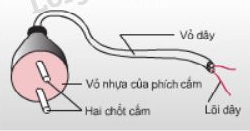 Vỏ dây điện làm bằng nhựa, đó là chất cách điện.Vỏ phích làm bằng chất cách điện.Hai chốt cắm làm bằng chất không cho dòng điện chạy qua.Lõi của dây điện làm bằng kim loại, đó là chất dẫn điện tốt.Quan sát chiếc phích cắm điện và cho biết câu mô tả nào sau đây là sai?Vỏ dây điện làm bằng nhựa, đó là chất cách điện.Vỏ phích làm bằng chất cách điện.Hai chốt cắm làm bằng chất không cho dòng điện chạy qua.Lõi của dây điện làm bằng kim loại, đó là chất dẫn điện tốt.Quan sát chiếc phích cắm điện và cho biết câu mô tả nào sau đây là sai?Vỏ dây điện làm bằng nhựa, đó là chất cách điện.Vỏ phích làm bằng chất cách điện.Hai chốt cắm làm bằng chất không cho dòng điện chạy qua.Lõi của dây điện làm bằng kim loại, đó là chất dẫn điện tốt.Quan sát chiếc phích cắm điện và cho biết câu mô tả nào sau đây là sai?Vỏ dây điện làm bằng nhựa, đó là chất cách điện.Vỏ phích làm bằng chất cách điện.Hai chốt cắm làm bằng chất không cho dòng điện chạy qua.Lõi của dây điện làm bằng kim loại, đó là chất dẫn điện tốt.Quan sát chiếc phích cắm điện và cho biết câu mô tả nào sau đây là sai?Vỏ dây điện làm bằng nhựa, đó là chất cách điện.Vỏ phích làm bằng chất cách điện.Hai chốt cắm làm bằng chất không cho dòng điện chạy qua.Lõi của dây điện làm bằng kim loại, đó là chất dẫn điện tốt.Quan sát chiếc phích cắm điện và cho biết câu mô tả nào sau đây là sai?Vỏ dây điện làm bằng nhựa, đó là chất cách điện.Vỏ phích làm bằng chất cách điện.Hai chốt cắm làm bằng chất không cho dòng điện chạy qua.Lõi của dây điện làm bằng kim loại, đó là chất dẫn điện tốt.Quan sát chiếc phích cắm điện và cho biết câu mô tả nào sau đây là sai?Vỏ dây điện làm bằng nhựa, đó là chất cách điện.Vỏ phích làm bằng chất cách điện.Hai chốt cắm làm bằng chất không cho dòng điện chạy qua.Lõi của dây điện làm bằng kim loại, đó là chất dẫn điện tốt.Quan sát chiếc phích cắm điện và cho biết câu mô tả nào sau đây là sai?Vỏ dây điện làm bằng nhựa, đó là chất cách điện.Vỏ phích làm bằng chất cách điện.Hai chốt cắm làm bằng chất không cho dòng điện chạy qua.Lõi của dây điện làm bằng kim loại, đó là chất dẫn điện tốt.Quan sát chiếc phích cắm điện và cho biết câu mô tả nào sau đây là sai?Vỏ dây điện làm bằng nhựa, đó là chất cách điện.Vỏ phích làm bằng chất cách điện.Hai chốt cắm làm bằng chất không cho dòng điện chạy qua.Lõi của dây điện làm bằng kim loại, đó là chất dẫn điện tốt.Câu 19 : Chọn câu sai:Chọn câu sai:Chọn câu sai:Chọn câu sai:Chọn câu sai:Chọn câu sai:Chọn câu sai:Chọn câu sai:Chọn câu sai:A.Hai vật cọ xát với nhau, kết quả thu được hai vật nhiễm điện trái dấu.Hai vật cọ xát với nhau, kết quả thu được hai vật nhiễm điện trái dấu.Hai vật cọ xát với nhau, kết quả thu được hai vật nhiễm điện trái dấu.Hai vật cọ xát với nhau, kết quả thu được hai vật nhiễm điện trái dấu.Hai vật cọ xát với nhau, kết quả thu được hai vật nhiễm điện trái dấu.Hai vật cọ xát với nhau, kết quả thu được hai vật nhiễm điện trái dấu.Hai vật cọ xát với nhau, kết quả thu được hai vật nhiễm điện trái dấu.Hai vật cọ xát với nhau, kết quả thu được hai vật nhiễm điện trái dấu.Hai vật cọ xát với nhau, kết quả thu được hai vật nhiễm điện trái dấu.B.Bình thường, nguyên tử trung hòa về điện.Bình thường, nguyên tử trung hòa về điện.Bình thường, nguyên tử trung hòa về điện.Bình thường, nguyên tử trung hòa về điện.Bình thường, nguyên tử trung hòa về điện.Bình thường, nguyên tử trung hòa về điện.Bình thường, nguyên tử trung hòa về điện.Bình thường, nguyên tử trung hòa về điện.Bình thường, nguyên tử trung hòa về điện.C.Vật bị nhiễm điện do nó có thừa hoặc thiếu electron.Vật bị nhiễm điện do nó có thừa hoặc thiếu electron.Vật bị nhiễm điện do nó có thừa hoặc thiếu electron.Vật bị nhiễm điện do nó có thừa hoặc thiếu electron.Vật bị nhiễm điện do nó có thừa hoặc thiếu electron.Vật bị nhiễm điện do nó có thừa hoặc thiếu electron.Vật bị nhiễm điện do nó có thừa hoặc thiếu electron.Vật bị nhiễm điện do nó có thừa hoặc thiếu electron.Vật bị nhiễm điện do nó có thừa hoặc thiếu electron.D.Các điện tích cùng dấu hút nhau, các điện tích trái dấu đẩy nhau.Các điện tích cùng dấu hút nhau, các điện tích trái dấu đẩy nhau.Các điện tích cùng dấu hút nhau, các điện tích trái dấu đẩy nhau.Các điện tích cùng dấu hút nhau, các điện tích trái dấu đẩy nhau.Các điện tích cùng dấu hút nhau, các điện tích trái dấu đẩy nhau.Các điện tích cùng dấu hút nhau, các điện tích trái dấu đẩy nhau.Các điện tích cùng dấu hút nhau, các điện tích trái dấu đẩy nhau.Các điện tích cùng dấu hút nhau, các điện tích trái dấu đẩy nhau.Các điện tích cùng dấu hút nhau, các điện tích trái dấu đẩy nhau.Câu 20 : Dòng điện là gì?Dòng điện là gì?Dòng điện là gì?Dòng điện là gì?Dòng điện là gì?Dòng điện là gì?Dòng điện là gì?Dòng điện là gì?Dòng điện là gì?A.Là dòng các điện tích dịch chuyển có hướng.Là dòng các điện tích dịch chuyển có hướng.Là dòng các điện tích dịch chuyển có hướng.Là dòng các điện tích dịch chuyển có hướng.Là dòng các điện tích dịch chuyển có hướng.Là dòng các điện tích dịch chuyển có hướng.Là dòng các điện tích dịch chuyển có hướng.Là dòng các điện tích dịch chuyển có hướng.Là dòng các điện tích dịch chuyển có hướng.B.Là dòng các hạt nhân trong các chất dịch chuyển có hướng.Là dòng các hạt nhân trong các chất dịch chuyển có hướng.Là dòng các hạt nhân trong các chất dịch chuyển có hướng.Là dòng các hạt nhân trong các chất dịch chuyển có hướng.Là dòng các hạt nhân trong các chất dịch chuyển có hướng.Là dòng các hạt nhân trong các chất dịch chuyển có hướng.Là dòng các hạt nhân trong các chất dịch chuyển có hướng.Là dòng các hạt nhân trong các chất dịch chuyển có hướng.Là dòng các hạt nhân trong các chất dịch chuyển có hướng.C.Là dòng chất lỏng dịch chuyển có hướng.Là dòng chất lỏng dịch chuyển có hướng.Là dòng chất lỏng dịch chuyển có hướng.Là dòng chất lỏng dịch chuyển có hướng.Là dòng chất lỏng dịch chuyển có hướng.Là dòng chất lỏng dịch chuyển có hướng.Là dòng chất lỏng dịch chuyển có hướng.Là dòng chất lỏng dịch chuyển có hướng.Là dòng chất lỏng dịch chuyển có hướng.D.Là dòng các nguyên tử dịch chuyển có hướng.Là dòng các nguyên tử dịch chuyển có hướng.Là dòng các nguyên tử dịch chuyển có hướng.Là dòng các nguyên tử dịch chuyển có hướng.Là dòng các nguyên tử dịch chuyển có hướng.Là dòng các nguyên tử dịch chuyển có hướng.Là dòng các nguyên tử dịch chuyển có hướng.Là dòng các nguyên tử dịch chuyển có hướng.Là dòng các nguyên tử dịch chuyển có hướng.